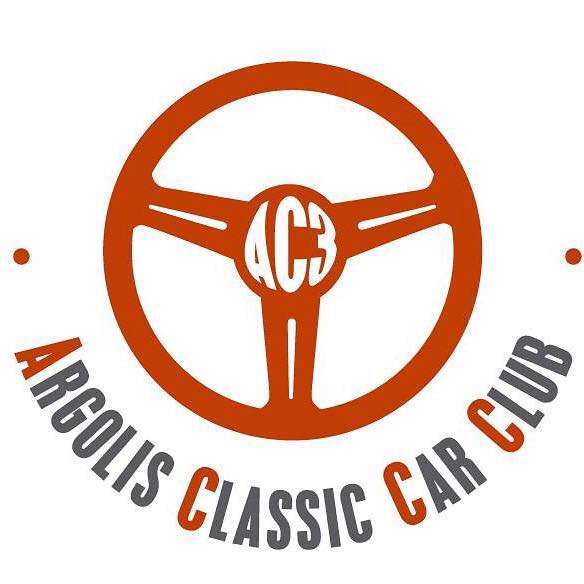 15ο ΡΑΛΛΥ ΔΑΝΑΩΝ6 & 7 ΝΟΕΜΒΡΙΟΥ 2021       ΚΑΝΟΝΙΣΜΟΣΓΕΝΙΚΕΣ ΔΙΑΤΑΞΕΙΣ & ΣΥΜΠΛΗΡΩΜΑΤΙΚΟΣ ΚΑΝΟΝΙΣΜΟΣ Πρόγραμμα Τίτλοι Περιγραφή Αυτοκίνητα Δεκτά Συμμετοχές, Δήλωση Συμμετοχής, Συμμετοχές Παράβολο Συμμετοχής, Ασφάλεια, Διαφήμιση Διοικητικός & Τεχνικός Έλεγχος Γενικές Υποχρεώσεις Εκδήλωση, Διαδρομή, Σταθμοί Ποινές Κατάταξη, Έπαθλα, ΕνστάσειςΠΡΟΓΡΑΜΜΑΤετάρτη     06/10/202118:00		Έναρξη εγγραφώνΤρίτη         02/11/202121:00		Λήξη εγγραφώνΣάββατο  6/11/2021 08:30 – 10:30	 Διοικητικός Έλεγχος για τους Συμμετέχοντες / Τεχνικός Έλεγχος αυτοκινήτων / Παράδοση έντυπου 			υλικού/ sensors / Road Book	11:00		Εκκίνηση 1ου Σκέλους από Ι.ΚΤΕΟ AUTOVISION, 3o χλμ Οδού Ν. Κίου - Ναυπλίου17:30		Τερματισμός 1ου Σκέλους Λιμάνι Ν. ΚίουΑνακοίνωση  Προσωρινών Αποτελεσμάτων 1ου Σκέλους και  Σειράς - Ωραρίου  Εκκίνησης 2ου Σκέλους   Κυριακή  7/11/202110:00		Εκκίνηση 2ου Σκέλους Λιμάνι Ν. Κίου13:30		Τερματισμός 2ου Σκέλους Κεφαλάρι Άργους 14:00		Γεύμα14:30		Ανακοίνωση Προσωρινών – Τελικών Αποτελεσμάτων15:00		ΑπονομήΟι αριθμοί συμμετοχής, τα έντυπα και το road book θα διανεμηθούν στους αγωνιζόμενους κατά τη διάρκεια του Διοικητικού Ελέγχου. ΟΡΓΑΝΩΣΗΗ εκδήλωση θα διεξαχθεί σύμφωνα με τον ΔΑΚ της FIVA(και τα παραρτήματα του).Επεξήγηση ορολογιών:Όνομα της εκδήλωσης:15ο ΡΑΛΛΥ ΔΑΝΑΩΝ 2021Ονομασία Οργανωτή: AC3 (Argolis Classic Car Club)Ονομασία Εθνικής Αρχής: ΕΟ ΦΙΛΠΑ, αριθμός έγκρισης……., εγκρίθηκε στις ……/11/2021Κέντρο εκδήλωσης / Διαρκής Γραμματεία:AC3 Τηλ. 2751100797, Κιν. 6936969245-6 , e-mail: info@ac3.gr   apostolak82@gmail.comΟργανωτική Επιτροπή: Πρόεδρος Ντανάκας Γ., Μέλη: Λακασάς Α,  Ούλη Θ.Στελέχη της εκδήλωσης: Αγωνοδίκης Παραβάντης Γ., Αλυτάρχης Λακασάς ΑπόστολοςΤεχνικοί Έφοροι – Αφέτες: Κωτσονόπουλος Ν., Ματραλής Τ.Βοηθός Αλυτάρχη: Σιώτος Ιωάννης, Γραμματεία: Ούλη ΘεοδοσίαΧρονομέτρης: Anube Sport / Αποτελέσματα: Anube SportΗ Οργανωτική Επιτροπή διατηρεί το δικαίωμα να μεταθέσει ή να ματαιώσει την εκδήλωση, ή οποιοδήποτε τμήμα αυτής, λόγω ανωτέρας βίας ή μέτρων ασφαλείας. Οποιαδήποτε αλλαγή θα γνωστοποιείται εγκαίρως με Έκτακτο Δελτίο ΠληροφοριώνΤροποποιήσεις στον ΚανονισμόΟι διατάξεις του παρόντος κανονισμού μπορούν να τροποποιηθούν εάν υπάρξει ανάγκη. Κάθε σχετική τροποποίηση ή συμπληρωματική διάταξη θα γίνεται γνωστή με αριθμημένα και χρονολογημένα Δελτία Πληροφοριών που θα αποτελούν αναπόσπαστο μέρος του παρόντος Κανονισμού.Αυτά τα δελτία θα τοιχοκολληθούν στον επίσημο πίνακα ανακοινώσεων στο κέντρο της εκδήλωσης και θα ανακοινωθούν απ’ ευθείας στους συμμετέχοντες οι οποίοι θα πρέπει να βεβαιώσουν την παραλαβή τους ενυπόγραφα, εκτός αν αυτό είναι  αδύνατο λόγω της εξέλιξης της εκδήλωσης.Εφαρμογή και Ερμηνεία του ΚανονισμούΟ Αλυτάρχης της εκδήλωσης είναι υπεύθυνος για την εφαρμογή του παρόντος Κανονισμού και των διατάξεων του κατά την διάρκεια της. Επίσης κάθε περίπτωση που δεν προβλέπεται από τον κανονισμό θα μελετάται από τον Αγωνοδίκη.ΤΙΤΛΟΙΗ εκδήλωση προσμετρά στο Argolis Historic Trophy με συντελεστή 1+1, ξεχωριστή κατάταξη για κάθε ημέρα.ΠΕΡΙΓΡΑΦΗ Το μήκος της διαδρομής του 15ου ΡΑΛΛΥ ΔΑΝΑΩΝ  2021  είναι 380  χιλ. με 14 ΕΔΑ.Η εκδήλωση αποτελείται από δύο σκέλη. Τα οχήματα θα εκκινούν ανά λεπτό.Οι Ανασυγκροτήσεις, καθώς και οι Σταθμοί Ελέγχου Χρόνου, Σταθμοί Ελέγχου Διέλευσης, Νεκρός Χρόνος κλπ, περιγράφονται στο ΚΑΡΝΕ και στο Road Book, δίνοντας στο πλήρωμα κάθε απαιτούμενη πληροφορία για να τερματίσουν τη διαδρομή σωστά.(π.χ. τουλίπες, χάρτες κ.τ.λ.)ΟΧΗΜΑΤΑ ΠΟΥ ΓΙΝΟΝΤΑΙ ΔΕΚΤΑ  Κάθε οδηγός που επιθυμεί να συμμετάσχει σε αυτή την εκδήλωση πρέπει να βεβαιώσει ότι κατά την ημέρα του τεχνικού ελέγχου και σε όλη τη διάρκεια του αγώνα το αυτοκίνητό ή μηχανή του είναι νόμιμο για να κυκλοφορεί στη χώρα που γίνεται η εκδήλωση. Ο Οργανωτής έχει το δικαίωμα να μην δεχθεί όχημα που δεν είναι σύμφωνο με το πνεύμα της εποχής. Ο Οργανωτής έχει το δικαίωμα να μην δεχθεί συμμετοχή, χωρίς αιτιολόγηση, (Άρθρο 8.1.4 Διεθνούς ΚανονισμούFIVA).Αποτελέσματα θα ανακοινωθούν για κάθε κατηγορίαΤα αυτοκίνητα διαιρούνται στις ακόλουθες κατηγορίεςΚατηγορία Ε :	Αυτοκίνητα κατασκευής  έως 31/12/1960Κατηγορία F :	Αυτοκίνητα κατασκευής  μεταξύ 1/1/1961 έως 31/12/1970Κατηγορία G :	Αυτοκίνητα κατασκευής  μεταξύ 1/1/1971 έως 31/12/1980Κατηγορία H :	Αυτοκίνητα κατασκευής  μεταξύ 1/1/1981 έως 31/12/1991Κατηγορία GT :	Δυνατότητα συμμετοχής εκτός γενικής κατάταξης έχουν αυτοκίνητα ιστορικού ενδιαφέροντος	(GT) που ανήκουν στην κατηγορία “potentially historic” της FIVA κατασκευής από 1/1/1991 έως 31/12/2001, των οποίων η επιλογή έγκειται στην κρίση του Οργανωτή Μέτρηση αποστάσεων και χρόνουΓια τη Κατηγορία Regularity, επιτρέπεται η χρήση όλων των μηχανικών ή ηλεκτρονικών βοηθημάτων.4.2.1 Για την κατάταξη χωρίς την χρήση συνδεδεμένων μηχανικών ή ηλεκτρονικών οργάνων (Κατάταξη Άνευ Οργάνων),  Οργανωτική επιτροπή προκειμένου να διασφαλιστεί το αδιάβλητο των αποτελεσμάτων των Ειδικών 	Διαδρομών Ακριβείας διατηρεί το δικαίωμα, άνευ ουδεμιάς  προειδοποίησης και μόνο κατά τη διάρκεια των Ε.Δ.Α., να 	τοποθετεί εντός του οχήματος οποιουδήποτε συμμετέχοντα, κατάλληλο ηλεκτρονικό ή φωτογραφικό όργανο, ή ακόμη και επιβαίνον άτομο της επιλογής του Αλυτάρχη. Με την υποβολή Δήλωσης Συμμετοχής, οι συμμετέχοντες 	παραιτούνται από το δικαίωμα επίκλησης τυχόν δικαιωμάτων τους λόγω Προσωπικών Δεδομένων, σε σχέση με αυτόν τον όρο.   1η Παράβαση: Αποκλεισμός από τον αγώνα Οι συμμετέχοντες πρέπει να έχουν:- Βεβαίωση χαρακτηρισμού Ιστορικού Οχήματος FIA (HVIF), ή Ιστορικό Τεχνικό Βιβλιάριο της FIA (HTP), ή Δελτίο Ιστορικού Οχήματος Regularityτης FIA, ή Ταυτότητα FIVA και πρέπει να προσκομίσουν ένα από τα παραπάνω έντυπα το αργότερο, κατά τη διάρκεια του Τεχνικού Ελέγχου (βλέπε άρθρο 7.1.1)Γίνονται δεκτά και Οχήματα των οποίων η βεβαίωση ή το τεχνικό βιβλιάριο είναι υπό έκδοση.Για τον υπολογισμό του κυβισμού των αυτοκινήτων που φέρουν: α)Στροβιλοσυμπιεστή ή Υπερσυμπιεστή υπολογίζεται προσαύξηση με συντελεστή 1.4 	β)  Κινητήρα περιστροφικό (wankel) υπολογίζεται προσαύξηση με συντελεστή 2.0 ΣΥΜΜΕΤΕΧΟΝΤΕΣ – ΔΗΛΩΣΕΙΣ ΣΥΜΜΕΤΟΧΗΣ - ΣΥΜΜΕΤΟΧΕΣ Το πλήρωμα μπορεί αν αποτελείται από τον οδηγό και ένα ή περισσότερα μέλη (τέσσερα το πολύ στο σύνολο).Για τα μέλη του πληρώματος που έχουν ηλικία κάτω των 12 ετών ισχύουν τα καθοριζόμενα στο Άρθρο 33 Κ.Ο.ΚΜεταφορά επιβατών με οχήματα. Μη εφαρμογή του Άρθρου 33 Κ.Ο.Κ. επιφέρει ποινή αποκλεισμού από την εκδήλωση.Ο οδηγός πρέπει να είναι κάτοχος διπλώματος και να έχει συμπληρώσει το 18ο έτος της ηλικίας του.Μόνο τα μέλη του πληρώματος που έχουν συμπληρώσει το 18ο έτος της ηλικίας τους και είναι κάτοχοι διπλώματος οδήγησης έχουν το δικαίωμα να οδηγήσουν το αυτοκίνητο. 1η Παράβαση αποκλεισμός από τον αγώνα.5.2   Όποιος επιθυμεί να συμμετάσχει οφείλει να στείλει τη Δήλωση Συμμετοχής του στη Γραμματεία του AC3AC3, Δαναού 13, ΤΚ 21200, Άργος   Τηλ:  2751 100 797 η  6936 969245  e-mail: info@ac3.gr    apostolak82@gmail.comΟι Δηλώσεις Συμμετοχής πρέπει να κατατεθούν το αργότερο μέχρι τις Τρίτη 02 Νοεμβρίου 2021	Οι πληροφορίες που αφορούν στον/στην συνοδηγό, μπορούν να δηλωθούν μέχρι το τέλος του Διοικητικού Ελέγχου.Η αντικατάσταση ενός μέλους του πληρώματος ή του οχήματος πρέπει να γίνει μέχρι την έναρξη του Διοικητικού Ελέγχου, με την έγκριση των Οργανωτών. Όλα τα μέλη του πληρώματος μπορούν να αντικατασταθούν με τη σύμφωνη γνώμη των Αγωνοδικών.Αντίγραφο της αντίστοιχης άδειας του αυτοκινήτου (άρθρο 4.3) για την περίοδο κατάταξης πρέπει να επισυναφθεί στη δήλωση συμμετοχής.Ο μέγιστος αριθμός συμμετοχών ορίζεται στα 60 οχήματα Όλοι οι οδηγοί με την υποβολή της Δήλωσης Συμμετοχής αναλαμβάνουν να τηρήσουν τις διατάξεις του παρόντος Κανονισμού.Συμμετοχές ομάδων       Μέχρι τον έλεγχο εξακρίβωσης μπορούν να δηλωθούν ομάδες κατασκευαστών ή λεσχών. Ένα αυτοκίνητο μπορεί να δηλωθεί μόνο σε μια ομάδα κατασκευαστή ή λέσχης. Η ομάδα κατασκευαστών πρέπει να αποτελείται από 3 αυτοκίνητα του ιδίου κατασκευαστή, αλλά όχι απαραίτητα του ιδίου τύπου. Η ομάδα λέσχης ή συνδέσμου πρέπει να αποτελείται από 3 πληρώματα που ανήκουν στην ίδια λέσχη ή Σύνδεσμο. Το κύπελλο ομάδας απονέμεται στην ομάδα (κατασκευαστή ή λέσχης) που το άθροισμα βαθμών ποινής και των 3 πληρωμάτων της είναι το μικρότερο. Για να μετρήσουν οι βαθμοί ποινής μιας ομάδας για το κύπελλο ομάδας πρέπει να καταταγούν και τα 3 αυτοκίνητα της ομάδας αυτής. Σε περίπτωση ισοβαθμίας μεταξύ των ομάδων προσμετρείται η θέση ενός  αυτοκινήτου στη Γενική κατάταξη.  Κύπελλο ομάδας απονέμεται αν δηλωθούν κατ’ ελάχιστον τρεις ομάδες ανεξάρτητα αν είναι ομάδα ή λέσχη. Για να δηλωθεί μια ομάδα πρέπει η κάθε μια από αυτές να καταβάλει το ποσόν των 60 ευρώ.ΠΑΡΑΒΟΛΑ ΣΥΜΜΕΤΟΧΗΣ – ΑΣΦΑΛΕΙΑ - ΔΙΑΦΗΜΙΣΕΙΣΤο Παράβολο Συμμετοχής6.1.1  Το Παράβολο συμμετοχής για κάθε όχημα που αποτελείται από ένα οδηγό και ένα συνοδηγό (2 άτομα) ορίζεται 	στα 170,οο Ευρώ.             Το παράβολο συμμετοχής περιλαμβάνει:-   Την  Ασφάλιση κατά την διάρκεια της εκδήλωσης-   Την χρονομέτρηση και έκδοση αποτελεσμάτων -   Την κατ’ αναλογία συμμετοχή στα έξοδα της εκδήλωσης, υλικά, έπαθλα, αναμνηστικά.   -   Γεύμα & Τελετή Απονομής επάθλωνΗ Δήλωση Συμμετοχής γίνεται δεκτή μόνον αν συνοδεύεται από ολόκληρο το παράβολο συμμετοχής.Το παράβολο συμμετοχής επιστρέφεται εξ’ ολοκλήρουα. Σε υποψηφίους που η συμμετοχή τους δεν έγινε δεκτήβ. Σε περίπτωση που ματαιωθεί η εκδήλωσηγ. Αν ενημερωθεί η Οργάνωση για μη συμμετοχή μέχρι την Τρίτη 02 Νοεμβρίου 2021 και ώρα 21:00ΑσφάλειαΣτο παράβολο συμμετοχής περιλαμβάνεται και η ασφάλιση του πληρώματος για Αστική Ευθύνη προς τρίτους, σύμφωνα με τα παρακάτω:Οι γενικές διατάξεις του συμβολαίου ορίζουν ότι οι αγωνιζόμενοι καλύπτονται για αστική ευθύνη προς τρίτους με τα παρακάτω ποσά:	Α) Για Σωματικές Βλάβες η Θάνατο (για κάθε ατύχημα) μέχρι ποσό   1.220.000	Β) Για Υλικές Ζημίες (για κάθε ατύχημα ή περιστατικό) μέχρι ποσό    1.220.000Οι Οργανωτές δεν φέρουν καμία ευθύνη για οποιοδήποτε ατύχημα συμβεί από ή σε συμμετέχοντα η συμμετέχοντα αυτοκίνητα σε όλη τη διάρκεια της εκδήλωσης. Οι Οργανωτές, επίσης, δεν φέρουν καμία ευθύνη για οποιαδήποτε παράβαση των Ελληνικών Νόμων και κανόνων.Η Ασφάλιση αυτή ισχύει από την εκκίνηση, παύει δε να ισχύει μετά το τέλος της εκδήλωσης ή από την στιγμή της εγκατάλειψης ή του αποκλεισμού από αυτήν. Μόνο δε κατά τη διάρκεια της εκδήλωσης όπως ορίζεται από το Road Book.Τα πληρώματα πρέπει να φροντίσουν ώστε τα οχήματα τους να έχουν ασφαλιστική κάλυψη στην Ελλάδα και οδική βοήθεια.ΔΙΑΦΗΜΙΣΕΙΣ	Η υποχρεωτική διαφήμιση του Οργανωτή πραγματοποιείται στην πινακίδα της εκδήλωσης (διαστάσεις έως 45χ20 εκ.) και στους αριθμούς συμμετοχής (διαστάσεις έως 40χ 30εκ.) που δίνονται στον Διοικητικό Έλεγχο. Επιτρέπεται οποιαδήποτε διαφήμιση εφόσον δεν καταλαμβάνει συνολικό χώρο μεγαλύτερο από διάσταση      έως45χ20 εκ.  Το περιεχόμενο των διαφημίσεων ΔΕΝ πρέπει να αντιβαίνει τους Νόμους του Ελληνικού Κράτους. 7.	ΔΙΟΙΚΗΤΙΚΟΣ ΕΛΕΓΧΟΣ - ΠΟΙΝΕΣ Τεχνικός Έλεγχος πριν την εκκίνηση7.1.1    Κάθε πλήρωμα που συμμετέχει πρέπει να παρουσιαστεί στον Διοικητικό και Τεχνικό Έλεγχο. Η αντίστοιχη ταυτότητα (άρθρο 4.3) πρέπει να παρουσιαστεί στον Τεχνικό Έλεγχο.Η Οργανωτική Επιτροπή και ο Αλυτάρχης θα αποκλείουν από την εκδήλωση κάθε πλήρωμα για τις παρακάτω αιτίες:-  Οδήγηση / Πλοήγηση υπό την επήρεια οινοπνεύματος, φαρμάκων-  Συμπεριφορά / Διαγωγή που ενδέχεται να βλάψει τα συμφέροντα της εκδήλωσης 7.1.3 Ο Τεχνικός Έλεγχος που πραγματοποιείται πριν την εκκίνηση θα είναι γενικής μορφής. Έλεγχος του τύπου και κατασκευαστή του οχήματος, έτος κατασκευής, κτλ.Κατά τη διάρκεια του Διοικητικού Ελέγχου πρέπει να παρουσιαστούν τα παρακάτω έγγραφα:Δίπλωμα Οδήγησης για τον 1ο οδηγό και οποιοδήποτε συνοδηγό που μπορεί να οδηγήσειΤα επίσημα έγγραφα του αυτοκινήτου όπως απαιτείται από τον νόμο του κράτους στο οποίο έχει καταχωριστεί το αυτοκίνητο. Βεβαίωση της ασφάλειας του αυτοκινήτουΕάν το όχημα δεν ανήκει στο πλήρωμα, απαιτείται να προσκομίσει εξουσιοδότηση με το γνήσιο της υπογραφής του ιδιοκτήτη, που θα επιτρέπει την συμμετοχή του πληρώματος στην εκδήλωση.Αναγνώριση οχημάτων: Οι αριθμοί που θα δοθούν από τον Οργανωτή θα πρέπει να έχουν τοποθετηθεί στο αυτοκίνητο πριν από τον Τεχνικό Έλεγχο.Μετά τον τερματισμό τα αυτοκίνητα δεν θα ελεγχθούν.ΓΕΝΙΚΕΣ ΥΠΟΧΡΕΩΣΕΙΣΠληρώματαΜόνο τα πληρώματα που αναφέρονται στη Δήλωση Συμμετοχής επιτρέπεται να εκκινήσουν. Στην περίπτωση που ένα μέλος του πληρώματος εγκαταλείψει το όχημα η κάποιο τρίτο πρόσωπο επιβιβαστεί σε αυτό (εκτός στην περίπτωση μεταφοράς τραυματία) το πλήρωμα θα τιμωρείται μόνο κατόπιν απόφασης των Αγωνοδικών.Σειρά εκκίνησης – Πινακίδες – Αριθμοί Συμμετοχής8.2.1 Η σειρά εκκίνησης για το 1ο σκέλος θα δοθεί σύμφωνα με τους αριθμούς συμμετοχής, με το μικρότερο νούμερο να ξεκινά πρώτο. Κάθε πλήρωμα που φτάνει με καθυστέρηση στην εκκίνηση της εκδήλωσης ή σκέλους ή τμήματος διαδρομής (επανεκκίνηση μετά από ανασυγκρότηση) θα τιμωρείται (Άρθρο 9.3.3). Η σειρά εκκίνησης 2ου σκέλους, θα δοθεί σύμφωνα με την Γενική κατάταξη στο τέλος του 1ου σκέλους. 8.2.2  Ο Οργανωτής θα εφοδιάσει το πλήρωμα με δύο πανό με τους αριθμούς συμμετοχής που πρέπει να εμφανίζονται και στις δύο πλευρές του αυτοκινήτου καθ’ όλη τη διάρκεια της εκδήλωσης. Σε περίπτωση που διαπιστωθεί οποιαδήποτε στιγμή ότι λείπει ο αριθμός συμμετοχής θα επιβάλλεται ποινή βαθμοί .8.2.3   Σε περίπτωση που κατά τη διάρκεια της εκδήλωσης η πινακίδα κυκλοφορίας του οχήματος καλύπτεται αποτελεί παράβαση του Κ.Ο.Κ. και επιβάλλεται ποινή 100 βαθμοί. 8.3  Καρνέ8.3.1   Σε κάθε πλήρωμα θα παραδοθεί Καρνέ που θα περιλαμβάνει τους ιδανικούς χρόνους για να καλυφθεί η απόσταση μεταξύ δύο Σταθμών Ελέγχου Χρόνου (ΣΕΧ). Το καρνέ θα παραδίδεται στον τερματισμό κάθε σκέλους και θα παραλαμβάνεται στην εκκίνηση του επόμενου σκέλους.Το καρνέ είναι το έγγραφο στο οποίο εγγράφεται από τον κριτή του σταθμού η επίσημη ώρα άφιξης του αγωνιζομένου σε κάθε σταθμό.Το καρνέ πρέπει να χρησιμοποιείται σύμφωνα με τις οδηγίες του Οργανωτή και σύμφωνα με τις εκτυπωμένες οδηγίες που αναγράφονται σε αυτό. Κάθε πλήρωμα είναι υπεύθυνο για το καρνέ του. Το καρνέ πρέπει να είναι διαθέσιμο σε κάθε ζήτηση κατά τη διάρκεια της εκδήλωσης και ιδιαίτερα στους σταθμούς ελέγχου, όπου πρέπει να παρουσιάζεται ιδιοχείρως από ένα μέλος του πληρώματος για να καταγραφούν οι χρόνοι και να σφραγιστεί.8.3.2  Οποιαδήποτε διόρθωση η τροποποίηση έγινε στο καρνέ επιφέρει αποκλεισμό από τον αγώνα, εκτός αν τέτοια διόρθωση η τροποποίηση έχει εγκριθεί από τον αρμόδιο κριτή.8.3.3   Όλοι οι Σταθμοί Ελέγχου Χρόνου κάθε σκέλους θα εμφανίζονται σε ένα φύλλο χαρτί. Οι σελίδες των regularity ειδικών διαδρομών είναι αναπόσπαστο τμήμα του καρνέ.8.3.4   Το πλήρωμα κάθε οχήματος είναι το μόνο υπεύθυνο για την παρουσίαση του καρνέ στους διάφορους σταθμούς ελέγχου και για την ακρίβεια των εγγραφών του χρόνου σε αυτό.8.3.5   Για τον λόγο αυτό, το πλήρωμα πρέπει να παραδώσει στον έφορο του σταθμού ελέγχου το καρνέ στον σωστό χρόνο και να βεβαιωθεί ότι η εγγραφή του χρόνου έγινε σωστά.Ο Κριτής είναι ο μόνος υπεύθυνος που επιτρέπεται να γράψει τον χρόνο στο καρνέ με το χέρι ή με σφραγίδα.8.4   Κυκλοφορία – Επισκευές8.4.1  Σε όλη τη διάρκεια της εκδήλωσης τα πληρώματα πρέπει να ακολουθούν αυστηρά τον ΚΟΚ.Σε κάθε πλήρωμα που δεν ακολουθεί τον ΚΟΚ επιβάλλονται οι παρακάτω ποινές:α) 1η Παράβαση100 βαθμοί ποινήςβ) 2η Παράβαση 300 βαθμοί ποινήςγ) 3η Παράβαση ΑποκλεισμόςΤα αρμόδια όργανα (Αστυνομία ή Οργάνωση της εκδήλωσης) που θα πιστοποιήσουν κάποια παράβαση του ΚΟΚ από κάποιο πλήρωμα που συμμετέχει στην εκδήλωση, πρέπει να του το γνωστοποιήσουν με τον ίδιο τρόπο που χρησιμοποιούν για τους άλλους οδηγούς.8.4.2  Οι επισκευές και ο ανεφοδιασμός επιτρέπονται σε όλη τη διάρκεια του αγώνα, εκτός από τις περιπτώσεις που απαγορεύονται στο Road Book.8.4.3     Επίσης απαγορεύεται στα πληρώματα με ποινή που μπορεί να φτάσει μέχρι τον αποκλεισμό -  Να εμποδίζουν εκουσίως τη διέλευση των συμμετεχόντων στην εκδήλωση αυτοκινήτων η να εμποδίζουν το 	προσπέρασμα τους-    Να συμπεριφέρονται με αντιαθλητικό τρόπο.9.	ΔΙΑΔΡΟΜΗ – ΣΤΑΘΜΟΙ - ΠΟΙΝΕΣ 9.1 Εκκίνηση9.1.1   Τα αυτοκίνητα θα εκκινούν ανά 1 λεπτό. Τα οχήματα θα εκκινήσουν από το Ι.ΚΤΕΟ Autovision, 3ο χλμ. Παρ. οδού Ν, ΚΙΟΥ-ΝΑΥΠΛΙΟΥ, το Σάββατο 06 Νοεμβρίου 2021 και ώρα 11:00 το πρώτο. Κάθε όχημα πρέπει να βρίσκεται στο χώρο αναμονής πριν από την «ράμπα» εκκίνησης τουλάχιστον 30΄λεπτά πριν από τον καθορισμένο χρόνο. Επίσημη ώρα είναι αυτή που εμφανίζεται στην ιστοσελίδα http://www.time.is/και στην http://www.AC3.gr/9.1.2 Τα πληρώματα πρέπει να σφραγίσουν την διέλευσή τους από όλα τα σημεία που αναφέρονται στο καρνέ με την σωστή σειρά. Μη συμμόρφωση μπορεί να επιφέρει ποινή. Ο ιδανικός χρόνος για την κάλυψη της απόστασης μεταξύ δύο ΣΕΧ αναφέρεται στο καρνέ.9.1.3 Όλα τα πληρώματα θα εφοδιαστούν με το Road Book που θα τους δίνει την απαραίτητη πληροφόρηση ώστε να τερματίσουν σωστά τη διαδρομή. Μετά την παραλαβή του Road Book κατά τον Διοικητικό Έλεγχο απαγορεύεται η αναγνώριση της διαδρομής από οποιοδήποτε μέλος του πληρώματος και τους συμμετέχοντες και με οποιοδήποτε όχημα. Η μη συμμόρφωση με αυτό τον όρο επιφέρει ποινές ως εξής :1η Παράβαση 	600 Βαθμοί Ποινής2η Παράβαση   	Αποκλεισμός από τον αγώνα9.2 Σταθμοί Ελέγχου – Γενικές Διατάξεις9.2.1 Όλοι οι σταθμοί ελέγχου δηλαδή οι σταθμοί ελέγχου χρόνου και διέλευσης, εκκίνησης και τερματισμού των regularityειδικών διαδρομών, θα σημαίνονται με πινακίδες τυποποιημένες και εγκεκριμένες από τον AC3.Η γραμμή τερματισμού και κάθε ενδιάμεσο σημείο ελέγχου των regularityειδικών διαδρομών δεν σημαίνονται.Σε μέγιστη απόσταση ενός χιλιομέτρου μετά τη γραμμή τερματισμού χρονομέτρησης της regularityειδικής διαδρομής θα τοποθετείται από τους Οργανωτές μία πινακίδα τερματισμού της ειδικής διαδρομής.Αυτή ενημερώνει τα πληρώματα ότι έχουν περάσει το τελευταίο κρυφό σημείο χρονομέτρησης της regularityειδικής διαδρομής.9.2.2 Η αρχή της περιοχής του σταθμού ελέγχου επισημαίνεται με προειδοποιητική πινακίδα με κίτρινο φόντο που θα εμφανίζει ένα ρολόι. Σε απόσταση τουλάχιστον 25mη θέση του σταθμού ελέγχου επισημαίνεται με ίδια πινακίδα με κόκκινο φόντο. Το τέλος της περιοχής του σταθμού ελέγχου που βρίσκεται σε απόσταση 25m περίπου από αυτόν, επισημαίνεται από πινακίδα σε μπέζ φόντο και 3  πλάγιες μαύρες γραμμές. Όλες οι περιοχές των σταθμών ελέγχου (δηλαδή οι περιοχές που περιλαμβάνονται μεταξύ της πρώτης προειδοποιητικής πινακίδας με κίτρινο φόντο και της τελευταίας πινακίδας σε μπέζ φόντο με τις 3  μαύρες γραμμές), θεωρούνται χώροι επιτηρούμενης στάθμευσης “Parcferme”.9.2.3 Η άφιξη σε ένα σταθμό ελέγχου ή διέλευσης από διαφορετική φορά από αυτήν της διαδρομής του αγώνα, ή η μη εμφάνιση σε ένα σταθμό ελέγχου χρόνου η διέλευσης επιφέρει ποινή 300 βαθμών.9.2.4  Όλοι οι σταθμοί ελέγχου θα αρχίσουν να λειτουργούν τουλάχιστον 15’ λεπτά πριν την ιδανική ώρα άφιξης του πρώτου διαγωνιζόμενου αυτοκινήτου. Θα κλείσουν σύμφωνα με την απόφαση του Αλυτάρχη.9.2.5 Οι συμμετέχοντες πρέπει να συμμορφώνονται με τις οδηγίες του εντεταλμένου κριτή οποιουδήποτε σταθμού.9.3    Σταθμοί Ελέγχου Διέλευσης (ΣΕΔ-PC) και Σταθμοί Ελέγχου Χρόνου (ΣΕΧ-TC) – Εγκατάλειψη9.3.1 Σταθμοί Ελέγχου ΔιέλευσηςΣε αυτούς τους σταθμούς οι κριτές απλώς σφραγίζουν και/η υπογράφουν το καρνέ μόλις αυτό τους παραδοθεί από το πλήρωμα, χωρίς να αναφέρουν την ώρα διέλευσης. Η έλλειψη τέτοιας σφραγίδας ή/και υπογραφής από τον σταθμό διέλευσης επιφέρει ποινή 300 βαθμών. Οι Οργανωτές έχουν το δικαίωμα να οργανώσουν κρυφούς σταθμούς διέλευσης σε οποιοδήποτε σημείο.9.3.2 Σταθμοί Ελέγχου Χρόνου9.3.2.1 Στους σταθμούς αυτούς οι έφοροι σημειώνουν στο καρνέ που προσκομίζει ένα από τα μέλη του πληρώματος την ώρα επίδοσης του. Το πλήρωμα περιμένει για τον ιδανικό του χρόνο μπροστά στην κίτρινη πινακίδα. Η ιδανική ώρα σφράγισης είναι αυτή που προκύπτει προσθέτοντας τον χρόνο κάλυψης της επιμέρους διαδρομής στην ώρα εκκίνησης αυτής της διαδρομής.Το πλήρωμα δεν παίρνει ποινή εφόσον η ώρα που το αυτοκίνητο εισέρχεται στον σταθμό ελέγχου ανταποκρίνεται στην εξέλιξη (διάρκεια) του ιδανικού λεπτού σφράγισης ή του λεπτού που προηγείται.9.3.2.2   Κάθε διαφορά μεταξύ της ιδανικής ώρας και της πραγματικής ώρας επιφέρει ποινή όπως παρακάτωα)   Για Καθυστέρηση	10 Βαθμούς ποινής για κάθε λεπτόβ)   Για Προάφιξη  60 βαθμούς ποινής για κάθε λεπτό  γ)   Μη σφράγιση σε ΣΕΧ ή άφιξη μετά την μέγιστη επιτρεπτή καθυστέρηση των 30’ λεπτών θα επιφέρει ποινή 300 βαθμώνδ)Η μέγιστη επιτρεπτή καθυστέρηση μεταξύ δύο σταθμών ελέγχου σε σχέση με τον ιδανικό χρόνο είναι 30’ λεπτάε)   Η μέγιστη επιτρεπτή καθυστέρηση στο τέλος κάθε τμήματος ή/και σκέλους είναι 30’ λεπτάστ) Η μέγιστη επιτρεπτή καθυστέρηση για όλη την εκδήλωση είναι 60’ λεπτάΣτις περιπτώσεις (γ), (δ), (ε) εφαρμόζεται το άρθρο 9.3.39.3.2.3  Τα πληρώματα επιτρέπεται να εισέλθουν με προάφιξη στον Τερματισμό9.3.3 Εγκατάλειψη - Επανεκκίνηση	Πρόβλεψη για επανεκκίνηση θα υπάρχει για τους οδηγούς εκείνους που λόγω τεχνικού προβλήματος έχασαν κατά την διάρκεια κάποιου σκέλους ένα σταθμό διέλευσης ή  ένα σταθμό ελέγχου χρόνου (που μπορεί να είναι κρυφός). Στην περίπτωση αυτή το πλήρωμα μπορεί να επανεκκινήσει στο επόμενο σκέλος ή τμήμα αφού του έχει πρώτα επιβληθεί ποινή 300 βαθμών για κάθε σταθμό που έχασε, με μέγιστο σύνολο βαθμών ποινής 3000 για κάθε σκέλος και εφόσον έχει ενημερώσει γραπτώς τον Αλυτάρχη για την πρόθεση του να επανεκκινήσει στο επόμενο σκέλος ή τμήμα. Κάθε περίπτωση θα εξετάζεται από τον αγωνοδίκη ο οποίος μπορεί να διατάξει τον τεχνικό έλεγχο του αυτοκινήτου.Για να καταταγεί ένα αυτοκίνητο θα πρέπει να παρουσιαστεί στον τελευταίο σταθμό ελέγχου 9.4 Regularity  Ειδικές Διαδρομές (Δοκιμασίες) Ακριβείας (Ε.Δ.Α.)Κατά τη διάρκεια της εκδήλωσης θα πραγματοποιηθεί ένας αριθμός Ε.Δ.Α. σε δρόμους ανοικτούς στη κυκλοφορία. Ο τρόπος εκκίνησης είναι από στάση χωρίς κριτή (self start) ή εν κινήσει (flying) όπου εισέρχεστε χωρίς να σταματήσετε.Η Μ.Ω.Τ. σε όλες τις Ε.Δ.Α. δεν θα είναι μεγαλύτερη των 50 χιλ./ώρα. Τα πληρώματα πρέπει να τερματίσουν την Ε.Δ.Α. ακολουθώντας την Μ.Ω.Τ. ή τον χρόνο που όρισε ο Οργανωτής. Σε απόσταση 1000mτο πολύ μετά την γραμμή τερματισμού μιας Ε.Δ.Α., θα τοποθετηθεί από τον Οργανωτή μία πινακίδα « Τέλος Ε.Δ.Α.» υποδεικνύοντας στο πλήρωμα ότι έχει τερματίσει την Ε.Δ.Α. 9.5     Χρονομετρήσεις Regularity  Ε.Δ.Α.Ο Οργανωτής, κατά την κρίση του, έχει ορίσει ενδιάμεσα σημεία χρονομέτρησης σε οποιοδήποτε σημείο της Ε.Δ.Α., τα δε αποτελέσματα θα δίνουν τους χρόνους που επιτύχατε από την αρχή της Ε.Δ.Α. μέχρι 1ο σημείο χρονομέτρησης, από την αρχή της Ε.Δ.Α μέχρι το 2ο σημείο χρονομέτρησης, από  την αρχή της Ε.Δ.Α. μέχρι το 3ο σημείο χρονομέτρησης κοκΣτα παραπάνω σημείο υπάρχουν προκαθορισμένοι ιδανικοί χρόνοι περάσματος. Σε κάθε Ε.Δ.Α. θα υπάρχει τουλάχιστον ένα σημείο χρονομέτρησης. Στις Ε.Δ.Α. με εκκίνηση από στάση (self start) τα οχήματα θα εκκινούν ανά λεπτό και δεν θα υπάρχει ενδιάμεσο σημείο χρονομέτρησης στα πρώτα 1000 μ. της Ε.Δ.Α.Η χρονομέτρηση θα γίνεται στο 1/10 του δευτερολέπτου (0.1). Για κάθε 1/10 του δευτερολέπτου περισσότερο ή λιγότερο από τον ιδανικό χρόνο σε αυτό το σημείο (που θα βασίζεται στην απόσταση από την εκκίνηση και στη Μ.Ω.Τ.- για Ε.Δ.Α. με βάση τη Μ.Ω.Τ ή τον καθορισμένο χρόνο για Ε.Δ.Α. με βάση το χρόνο) θα επιβάλλεται ποινή 0.1 βαθμοί.ΠΑΡΑΔΕΙΓΜΑ:   Η Μ.Ω.Τ που έχει οριστεί είναι χιλ./ώρα  Μήκος της Ε.Δ.Α. είναι 8.54 χιλ.Ιδανικός Χρόνος 	11΄λεπτά 23” δευτερόλεπτα  και 2/10 του δευτερολέπτουα) Πραγματοποιηθείς Χρόνος  11΄λεπτα 37’ δευτερόλεπτα και 5/10 του δευτερολέπτου  =   14.3 βαθμοί ποινήςβ) Πραγματοποιηθείς Χρόνος  11΄λεπτα 08’ δευτερόλεπτα και 8/10 του δευτερολέπτου  =   14.4 βαθμοί ποινής  9.5.1  Χρονομέτρηση Ε.Δ.Α με βάση την Μ.Ω.ΤΟ ιδανικός χρόνος (στόχος) βασίζεται στις Μ.Ω.Τ που δίνονται από τον Οργανωτή. Η γραμμή τερματισμού και  οποιοδήποτε σημείο χρονομέτρησης δεν θα σημαίνεται.  Παράδειγμα τρόπου χρονομέτρησης	Ε.Δ.Α. Άγιος Ιωάννης  1 Α (6.124 μ.)	Εκκίνηση		11:45΄ 00” 0 		Στόχος                  	        9΄ 42” 0		Μέτρηση		11: 54¨42” 4	(+0.4)Ε.Δ.Α. Άγιος Ιωάννης  1 Β   (14.351 μ.)	Εκκίνηση		11:45΄ 00” 0 		Στόχος                  	      20΄ 20” 8		Μέτρηση		12:05’ 20’’ 0	(-0.8)     (ΣΗΜΕΙΟ  2ο)9.5.2    Χρονομέτρηση με βάση τον Ιδανικό ΧρόνοΟ ιδανικός χρόνος δίνεται από τον Οργανωτή σε δευτερόλεπτα, όπως και η απόσταση με ακρίβεια 10m. Η γραμμή τερματισμού και οπουδήποτε σημείο χρονομέτρησης θα είναι πάνω σε σχήμα του RoadBook για τον εντοπισμό των σημείων χρονομέτρησης της ΕΔΑ. Δεν ενδείκνυται η πλήρης ακινητοποίηση του οχήματος σας σε λιγότερα από 50 μ. πριν από κάθε σημείο χρονομέτρησης.  Θα πρέπει να διέλθετε κινούμενοι με ταχύτητα 20 χιλ./ ώρα διότι με ακινητοποίηση ή  μικρότερη ταχύτητα διέλευσης θα αναγνωριστεί η θέση του οχήματος σας από τον δορυφόρο νωρίτερα του καθορισθέντος σημείου χρονομέτρησης και θα καταγραφεί ποινή προπορείας από τον ιδανικό χρόνο που σας έχει δοθεί.9.5.3  Σύστημα Χρονομέτρησηςα)  Στην παρούσα εκδήλωση θα χρησιμοποιηθεί σύστημα χρονομέτρησης με GPS με αισθητήρες (sensors) της εταιρείας Anube Sport. 9.5.4 Για κάθε Ε.Δ.Α. που το πλήρωμα είτε δεν ολοκλήρωσε είτε δεν ξεκίνησε θα παίρνει βαθμούς ποινής ως εξής:α) Για κάθε ειδική που το πλήρωμα δεν ξεκίνησε θα παίρνει 600 βαθμούς ποινής. Δεν θα επιβληθεί επιπλέον ποινή για τη μη διέλευση από το Σ.Ε.Χ. πριν την εκκίνηση της Ε.Δ.Α. β)Για κάθε Ε.Δ.Α. που το πλήρωμα δεν ολοκλήρωσε θα παίρνει βαθμούς ποινής ίσους με το πλήρωμα που έχει τους περισσότερους βαθμούς ποινής στην συγκεκριμένη ειδική συν 100 βαθμούς, με μέγιστο όριο τους 600 βαθμούς.9.5.5 Για κάθε σημείο χρονομέτρησης που το πλήρωμα δεν πέρασε (δεν χρονομετρήθηκε) θα παίρνει 100 βαθμούς      ποινής, με μέγιστο όριο τους 600 βαθμούς σε κάθε  Ε.Δ.Α. 9.6 Park Ferme – Αυτό το άρθρο δεν θα εφαρμοστεί9.7	  Για να θεωρηθεί ένα πλήρωμα ότι ολοκλήρωσε επιτυχώς την εκδήλωση πρέπει:  -  Να έχει πάρει εκκίνηση σε κάθε σκέλος και να τερματίσει -  Να ολοκληρώνει τουλάχιστον μία Ειδική Διαδρομή ανά σκέλος -  Να μην έχει αποκλειστεί από την Οργανωτική Επιτροπή    ΠΟΙΝΕΣΣτους παρακάτω πίνακες εμφανίζεται περίληψη των ΠοινώνΑΠΟΚΛΕΙΣΜΟΣ4.2.1 Χρήση απαγορευμένων οργάνων μέτρησης απόστασης και χρόνου από την Κατηγορία Touring και την 	Άνευ Οργάνων4.3   7.1.1	Έλλειψη βεβαίωσης χαρακτηρισμού ιστορικού οχήματος5.1		Παράβαση του άρθρου 33 τουK.O.K.7.1.3		Έλλειψη βεβαίωσης ασφάλισης αυτοκινήτου8.3.2		Διόρθωση ή τροποποίηση του χρόνου στο καρνέ χωρίς την έγκριση του κριτή8.4.1γ		3η παράβαση του Κ.Ο.Κ.9.1.3		Αναγνώριση Διαδρομής 2η παράβασηΒΑΘΜΟΙ ΠΟΙΝΗΣ8.2.2		Απώλεια  αριθμού συμμετοχής της εκδήλωσης  100 pts8.2.3		Κάλυψη αριθμού κυκλοφορίας 100 pts8.4.1α		1η παράβαση Κ.Ο.Κ. 100  pts8.4.1β		2η παράβαση Κ.Ο.Κ. 300  pts9.1.3		Αναγνώριση Διαδρομής 2η παράβαση 600 pts9.2.3		Μη διέλευση από σταθμό διέλευσης ή ΣΕΧ ή άφιξη από λάθος κατεύθυνση 300pts9.3.1		Έλλειψη σφραγίδας ή/και υπογραφής από ΣΕΔ 300 pts9.3.2.2α		Καθυστερημένη άφιξη στον ΣΕΧ, για κάθε λεπτό  10pts9.3.2.2β		Προάφιξη στον ΣΕΧ, για κάθε λεπτό  60pts9.3.2.2γ		Μη εγγραφή χρόνου στον ΣΕΧ ή άφιξη μετά τη μέγιστη επιτρεπτή καθυστέρηση σε ΣΕΧ, πέρα των 30 			λεπτών  300pts9.3.3		Μη διέλευση από ΣΕΧ, για κάθε έναν ΣΕΧ  300  pts9.5		Προάφιξη ή καθυστέρηση σε regularity διαδρομή για κάθε δευτερόλεπτο 1 pts9.5.4.α		Μη εκκίνηση για κάθε regularity διαδρομή  600  pts9.5.4.β		Για κάθε μη ολοκληρωμένη regularity διαδρομή, 600  pts   9.5.5                     Για κάθε σημείο χρονομέτρησης που το πλήρωμα δεν πέρασε (δεν χρονομετρήθηκε) θα παίρνει 100                                    βαθμούς  ποινής, με μέγιστο όριο τους 600 βαθμούς σε κάθε  Ε.Δ.Α. ΠΟΙΝΕΣ ΠΟΥ ΥΠΟΚΕΙΝΤΑΙ ΣΤΗΝ ΚΡΙΣΗ ΤΩΝ ΑΓΩΝΟΔΙΚΩΝ		8.1  	Αποχώρηση μέλους του πληρώματος ή επιπλέον επιβαίνων άτομο από τα δηλωθέντα, εκτός από 	περίπτωση «ανωτέρας βίας»8.4.3	Παρεμπόδιση άλλων αυτοκινήτων, αντιαθλητική συμπεριφοράΚΑΤΑΤΑΞΗ – ΕΠΑΘΛΑ – ΕΝΣΤΑΣΕΙΣ11.1   Κατατάξεις   -   Γενική Κατάταξη μόνο για τα πληρώματα που θα συμμετάσχουν σε όλες τις χρονομετρήσεις στην κατηγορία Regularity ΜΩΤ & Ιδανικού χρόνου    -   Ξεχωριστή κατάταξη για τα πληρώματα ΑΝΕΥ ΟΡΓΑΝΩΝ  που θα συμμετάσχουν με λιγότερες χρονομετρήσεις στην κατηγορία Regularity Ιδανικού χρόνου.  Α)Ποινές που εκφράζονται σε βαθμούςΓια τον καθορισμό των αποτελεσμάτων αθροίζονται οι βαθμοί της ποινής των regularityδιαδρομών, οι ποινές που επιβλήθηκαν στα τμήματα των διαδρομών και οποιεσδήποτε άλλες ποινές που εκφράζονται σε βαθμούς.Το πλήρωμα με το μικρότερο άθροισμα ποινών αναδεικνύεται νικητής.Το πλήρωμα με τους αμέσως λιγότερους βαθμούς ποινής είναι ο 2ος νικητής κοκΤα αποτελέσματα ανά κατηγορία καθορίζονται με τον ίδιο τρόπο.Β)Σε περίπτωση ισοβαθμίας προηγείται το όχημα παλιότερης κατηγορίαςΜεταξύ οχημάτων της ίδιας κατηγορίας προηγείται το παλαιότερο όχημα και αν υπάρξει και πάλι ισοβαθμία, το όχημα μικρότερου κυβισμού.11.2	Έπαθλα - Κύπελλα11.2.1	Γενική Κατάταξη  (1ος οδηγός και ένας συνοδηγός)Στους Πρώτους		ΈπαθλαΣτους Δεύτερους		ΈπαθλαΣτους Τρίτους		Έπαθλα11.2.2	Κατάταξη κάθε Κατηγορίας  (1ος οδηγός και ένας συνοδηγός)Στους Πρώτους		ΈπαθλαΣτους Δεύτερους		ΈπαθλαΣτους Τρίτους		ΈπαθλαΕάν σε κάποια Κατηγορία εκκινήσουν τουλάχιστον 5 αυτοκίνητα θα απονεμηθούν έπαθλα στους τρείς πρώτους. Εάν εκκινήσουν 4αυτοκίνητα θα απονεμηθούν έπαθλα στους δύο πρώτους.Εάν εκκινήσουν 3 πληρώματα, θα απονεμηθούν έπαθλα μόνο στους πρώτους.Εάν στις Κατηγορίες E, F, G εκκινήσουν λιγότερα από 3 αυτοκίνητα, τότε θα ενταχθούν στην αμέσως επόμενη κατηγορία αυτοκινήτων, νεότερης παραγωγής.11.2.3	Κατάταξη αυτοκινήτων Χωρίς Πρόσθετα Όργανα / Κατηγορία Ιδανικού Χρόνου  Στα τρία πρώτα πληρώματα που θα καταταγούν χωρίς πρόσθετα όργανα (άνευ οργάνων – Regularity Ιδανικού χρόνου) θα απονεμηθούν έπαθλα.11.2.4	Στο πρώτο πλήρωμα χωρίς πρόσθετα όργανα ( Regularity Μ.Ω.Τ.-Άνευ Οργάνων) θα απονεμηθεί έπαθλο.                 Στο πρώτο πλήρωμα κατηγορίας GT που θα καταταγεί θα απονεμηθεί έπαθλο11.2.6	Ο Οργανωτής διατηρεί το δικαίωμα για επιπλέον αθλοθετήσεις.ΑπονομήΗ Απονομή θα γίνει στο χώρο του τερματισμού, την Κυριακή 07-11-2021 .Ενστάσεις11.4.1 Όλες οι ενστάσεις πρέπει να κατατεθούν σύμφωνα με τον ΔΑΚ μέσα σε 30΄ λεπτά μετά την ανακοίνωση των Προσωρινών επίσημων αποτελεσμάτων.Κάθε ένσταση πρέπει να κατατεθεί γραπτώς Αλυτάρχη.Το παράβολο ένστασης ορίζεται σε 170 ευρώ 11.4.2	Η απόφαση του Αγωνοδίκη είναι οριστική